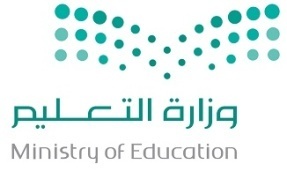 اختبار منتصف الدراسات الإسلامية الصف الصف السادس ابتدائي الفصل الدراسي الثالث العام ١٤٤٥هـالسؤال الأول : أ ) أختاري الإجابة الصحيحة فيما يلي بوضع دائرة حولها ؟ب ) أكملي الفراغات التالية بما يناسبها : ١ - من حقوق أهل بيت النبي صلى الله عليه وسلم .……………………… و …………………………۲- من شروط وجوب صيام رمضان .……………………… و …………………………٣- من فضائل حفصة بنت عمر رضي الله عنها .……………………… و …………………………ج ) عددي أثنان فقط لكل مما يلي : ۱ - مفسدات الصيام١ - .……………………….………………………٢- .……………………….………………………۲ - فضل التأسي بالنبي صلى الله عليه وسلم١ - .……………………….………………………٢- .……………………….………………………مع تمنياتي للجميع بالتوفيقمعلم/ـة المادة : …………………………  أسم الطالب/ـة……………………….…………………………….………………………1 - قال تعالى ( وَمَا آتَاكُمُ الرَّسُولُ فَخُذُوهُ وَمَا نَهَاكُمْ عَنْهُ فَانْتَهُوا ( دلت الآية على حق من حقوق النبي صلى الله عليه وسلم وهو .1 - قال تعالى ( وَمَا آتَاكُمُ الرَّسُولُ فَخُذُوهُ وَمَا نَهَاكُمْ عَنْهُ فَانْتَهُوا ( دلت الآية على حق من حقوق النبي صلى الله عليه وسلم وهو .1 - قال تعالى ( وَمَا آتَاكُمُ الرَّسُولُ فَخُذُوهُ وَمَا نَهَاكُمْ عَنْهُ فَانْتَهُوا ( دلت الآية على حق من حقوق النبي صلى الله عليه وسلم وهو .( أ ) الصلاة والسلام عليه( ب ) الإيمان بأنه خاتم النبيين( ج ) طاعته فيما أمر واجتناب مانهى عنه وزجر٢ - أول من آمن برسالة النبي صلى الله عليه وسلم هي .٢ - أول من آمن برسالة النبي صلى الله عليه وسلم هي .٢ - أول من آمن برسالة النبي صلى الله عليه وسلم هي .( أ ) خديجة بنت خويلد ( ب ) حفصة بنت عمر( ج ) عائشة بنت أبي بكر٣ - من فضائل زوجات النبي صلى الله عليه وسلم أن الله يؤتيهن على عملهن الصالح أجرهن .٣ - من فضائل زوجات النبي صلى الله عليه وسلم أن الله يؤتيهن على عملهن الصالح أجرهن .٣ - من فضائل زوجات النبي صلى الله عليه وسلم أن الله يؤتيهن على عملهن الصالح أجرهن .( أ ) مرة( ب ) مرتين( ج ) ثلاث مرات٤ - المراد بقوله صلى الله عليه وسلم ( لا يؤمن أحدكم ) .٤ - المراد بقوله صلى الله عليه وسلم ( لا يؤمن أحدكم ) .٤ - المراد بقوله صلى الله عليه وسلم ( لا يؤمن أحدكم ) .( أ ) لا يكمل إيمانه( ب ) يخرج من الملة( ج ) يكفر٥ - دعا له النبي صلى الله عليه وسلم بقوة الحفظ هو الصحابي .٥ - دعا له النبي صلى الله عليه وسلم بقوة الحفظ هو الصحابي .٥ - دعا له النبي صلى الله عليه وسلم بقوة الحفظ هو الصحابي .( أ ) عثمان بن عفان( ب ) عبد الرحمن بن صخر( ج ) عبد الله بن مسعود٦- حكم محبة النبي صلى الله عليه وسلم .٦- حكم محبة النبي صلى الله عليه وسلم .٦- حكم محبة النبي صلى الله عليه وسلم .( أ ) واجبة( ب ) سنة( ج ) مستحبة٧ - مكانة صيام رمضان ركن من أركان .٧ - مكانة صيام رمضان ركن من أركان .٧ - مكانة صيام رمضان ركن من أركان .( أ ) الإيمان( ب ) الإسلام( ج ) الإحسان٨ - النية في الصيام الواجب .٨ - النية في الصيام الواجب .٨ - النية في الصيام الواجب .( أ ) في أي وقت( ب ) بعد الفجر( ج ) قبل الفجر٩- من الآداب المستحبة في الصيام .٩- من الآداب المستحبة في الصيام .٩- من الآداب المستحبة في الصيام .( أ ) السحور( ب ) تأخير الفطور( ج ) المحافظة على الصلاة في وقتها١٠ - حكم الحج واجب على المستطيع في العمر .١٠ - حكم الحج واجب على المستطيع في العمر .١٠ - حكم الحج واجب على المستطيع في العمر .( أ ) مرة( ب ) مرتين( ج ) ثلاث مرات